Wild Rice Pancakes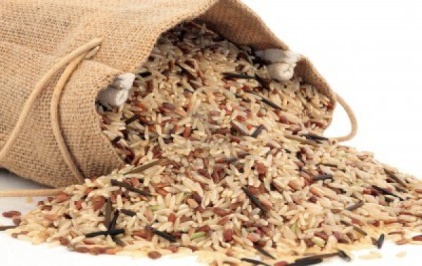 Wild Rice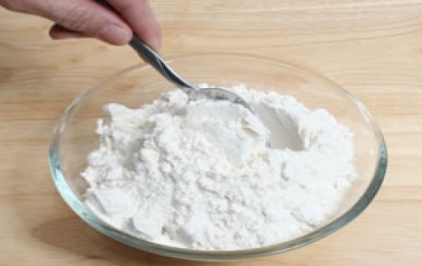 Flour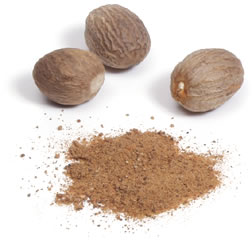 Nutmeg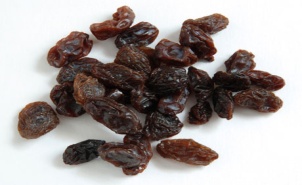 Raisins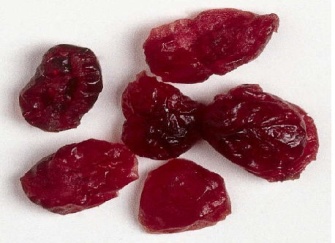 Dried Cranberries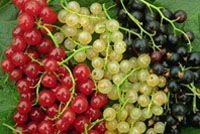 Currants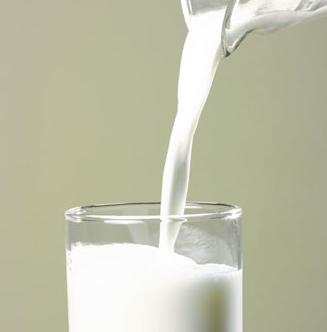 1% Milk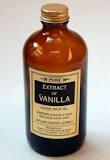 Vanilla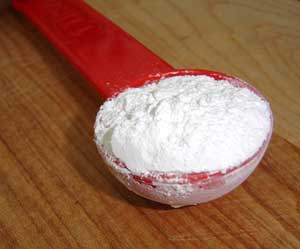 Baking Powder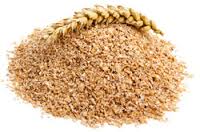 Wheat Bran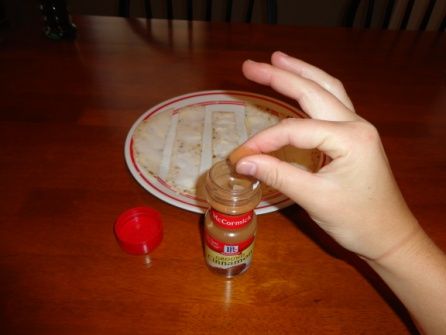 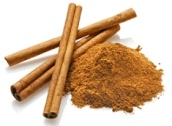 Cinnamon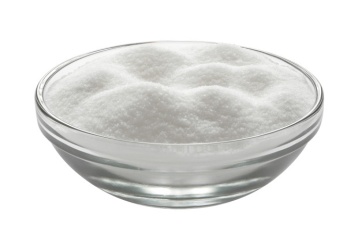 Sugar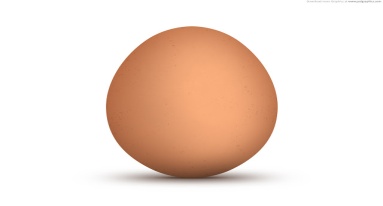 Eggs